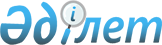 Об утверждении государственного образовательного заказа на дошкольное воспитание и обучение, размера родительской платы по Жанакорганскому району на 2020 год
					
			С истёкшим сроком
			
			
		
					Постановление Жанакорганского районного акимата Кызылординской области от 27 января 2020 года № 107. Зарегистрировано Департаментом юстиции Кызылординской области 28 января 2020 года № 7226. Прекращено действие в связи с истечением срока
      В соответствии с подпунктом 8-1) пункта 4 статьи 6 Закона Республики Казахстан от 27 июля 2007 года № 319 "Об образовании" акимат Жанакорганского района ПОСТАНОВЛЯЕТ:
      1. Утвердить государственный образовательный заказ на дошкольное воспитание и обучение, размер родительской платы по Жанакорганскому району на 2020 год согласно приложению к настоящему постановлению.
      2. Контроль за исполнением настоящего постановления возложить на курирующего заместителя акима Жанакорганского района.
      3. Настоящее постановление вводится в действие со дня первого официального опубликования. Государственный образовательный заказ на дошкольное воспитание и обучение, размер родительской платы по Жанакорганскому району 2020 год
      Сноска. Приложение – в редакции постановления Жанакорганского районного акимата Кызылординской области от 24.12.2020 № 125 (вводится в действие со дня первого официального опубликования).
					© 2012. РГП на ПХВ «Институт законодательства и правовой информации Республики Казахстан» Министерства юстиции Республики Казахстан
				
      Аким Жанакорганского района

С. Макашов
Приложение к постановлениюакимата Жанакорганского районаот "27" января 2020 года № 107
№
Административно-территориальное расположение организаций дошкольного воспитания и обучения
Наименование организаций дошкольного воспитания и обучения
Государственный образовательный заказ на дошкольное воспитание и обучение
Государственный образовательный заказ на дошкольное воспитание и обучение
Размер родительской платы на одного воспитанника в месяц (тенге)
№
Административно-территориальное расположение организаций дошкольного воспитания и обучения
Наименование организаций дошкольного воспитания и обучения
Количество воспитанников организаций дошкольного воспитания и обучения
Стоимость расходов на одного воспитанника в месяц (тенге)
Размер родительской платы на одного воспитанника в месяц (тенге)
1.
Поселок Жанакорган
Коммунальное государственное учреждение "Санаторный ясли-сад №28 Алпамыс аппарата акима поселка Жанакорган"
40
99839
0
2.
Поселок Жанакорган
Коммунальное государственное казенное предприятие "Ясли-сад Болашак аппарата акима поселка Жанакорган"
90
73093
Не более 11112 тенге
3.
Поселок Жанакорган
Коммунальное государственное казенное предприятие "Ясли-сад Акбота аппарата акима поселка Жанакорган"
60
65174
Не более 11112 тенге
4.
Поселок Жанакорган
Коммунальное государственное учреждение "Специальный ясли-сад аппарата акима поселка Жанакорган"
34
185975
0
5.
Поселок Жанакорган
Коммунальное государственное казенное предприятие "Ясли-сад №5 Балгын аппарата акима поселка Жанакорган"
115
49012
Не более 11112 тенге
6.
Поселок Шалхия
Коммунальное государственное казенное предприятие "Ясли-сад №2 Улан аппарата акима поселка Шалхия"
60
53182
Не более 11112 тенге
7.
Село Кандоз
Коммунальное государственное казенное предприятие "Ясли-сад №22 Балдырган аппарата акима сельского округа Кандоз"
65
45959
Не более 11112 тенге
8.
Село Каратобе
Коммунальное государственное казенное предприятие "Ясли-сад №21 Аккайын аппарата акима сельского округа Каратобе"
60
55383
Не более 11112 тенге
9.
Село Тугискен
Коммунальное государственное казенное предприятие "Ясли-сад №19 Раушан аппарата акима сельского округа Аккорган"
140
52930
Не более 11112 тенге
10.
Село Тугискен
Коммунальное государственное казенное предприятие "Ясли-сад №27 Рауан аппарата акима сельского округа Аккорган"
60
59599
Не более 11112 тенге
11.
Село Озгент
Коммунальное государственное казенное предприятие "Ясли-сад №16 Жадыра аппарата акима сельского округа Озгент"
65
53023
Не более 11112 тенге
12.
Село Сунаката
Коммунальное государственное казенное предприятие "Ясли-сад №10 Айгуль аппарата акима сельского округа Сунаката"
40
52380
Не более 11112 тенге
13.
Село Томенарык
Коммунальное государственное казенное предприятие "Ясли-сад №11 Балауса аппарата акима сельского округа Томенарык"
45
72613
Не более 11112 тенге
14.
Село Томенарык
Коммунальное государственное казенное предприятие "Ясли-сад №12 Балдаурен аппарата акима сельского округа Томенарык"
70
47187
Не более 11112 тенге
15.
Село Суттикудык
Коммунальное государственное казенное предприятие "Ясли-сад №13 Гулдер аппарата акима сельского округа Суттикудык"
90
67681
Не более 11112 тенге
16.
Село Бирлик
Коммунальное государственное казенное предприятие "Ясли-сад №7 Кызгалдак аппарата акима сельского округа Акуйик"
65
52532
Не более 11112 тенге
17.
Село Бесарык
Коммунальное государственное казенное предприятие "Ясли-сад №8 Айголек аппарата акима сельского округа Бесарык"
43
56293
Не более 11112 тенге
18.
Село Жайылма
Коммунальное государственное казенное предприятие "Ясли-сад №1 Камшат аппарата акима сельского округа Жайылма"
25
75380
Не более 11112 тенге
19.
Село М. Налибаев
Коммунальное государственное казенное предприятие "Ясли-сад №17 Адил аппарата акима сельского округа Машбек Налибаев"
50
52110
Не более 11112 тенге
20.
Село Коктобе
Коммунальное государственное казенное предприятие "Ясли-сад Оркен аппарата акима сельского округа Коктобе"
20
93942
Не более 11112 тенге
21.
Село Косуйенки
Коммунальное государственное казенное предприятие "Ясли-сад Балбулак аппарат акима сельского округа Косуйенки"
20
91633
Не более 11112 тенге
22.
Село Келинтобе
Коммунальное государственное казенное предприятие "Ясли-сад Куралай аппарата акима сельского округа Келинтобе"
90
65405
Не более 11112 тенге
23.
Село Байкенже
Коммунальное государственное казенное предприятие "Ясли-сад Ерке-Наз аппарата акима сельского округа Байкенже"
50
53858
Не более 11112 тенге
24.
Село Жанарык
Коммунальное государственное казенное предприятие "Ясли-сад Байтерек аппарата акима сельского округа Жанарык"
50
61548
Не более 11112 тенге
25.
Село Кыркенсе
Коммунальное государственное казенное предприятие "Ясли-сад Инкар ай аппарата акима сельского округа Кыркенсе"
75
47710
Не более 11112 тенге
26.
Село Кожакент
Коммунальное государственное казенное предприятие "Ясли-сад Аялы-Алакан аппарата акима сельского округа Кожакент"
90
65419
Не более 11112 тенге
27.
Поселок Жанакорган
Частное учреждение "Детский ясли сад "Меруерт"
90
34548
Не более 11112 тенге
28.
Поселок Жанакорган
Частное учреждение "Детский сад "Центр Еркетай"
75
34548
Не более 11112 тенге
29.
Поселок Жанакорган
Частное учреждение "Детский ясли сад "Центр Бобек-Арай 2008"
40
34548
Не более 11112 тенге
30.
Поселок Жанакорган
Частное учреждение "Детский ясли сад "Нурай-Кыдыр"
70
34548
Не более 11112 тенге
31.
Поселок Жанакорган
Частное учреждение Детский сад "Бал-бобек Б"
45
34548
Не более 11112 тенге
32.
Поселок Жанакорган
Частное учреждение Детский сад "Альбина"
70
34548
Не более 11112 тенге
33.
Поселок Жанакорган
Частное учреждение Детский ясли сад "Асылзатдарын"
75
34548
Не более 11112 тенге
34.
Поселок Жанакорган
Частное учреждение "Детский ясли сад "БалАян"
50
34548
Не более 11112 тенге
35.
Поселок Жанакорган
Частное учреждение "детский ясли сад "Жания"
50
34548
Не более 11112 тенге
36.
Поселок Жанакорган
Частное учреждение детский сад ясли "Аксымбат"
75
34548
Не более 11112 тенге
37.
Поселок Жанакорган
Частное учреждение "Детский ясли сад "Арай-Нур"
50
34548
Не более 11112 тенге
38.
Поселок Жанакорган
Частное учреждение "Детский ясли сад "Кызжибек-С"
94
34548
Не более 11112 тенге
39.
Поселок Жанакорган
Частное учреждение "Детский ясли сад "Каусар-Д"
75
34548
Не более 11112 тенге
40.
Поселок Жанакорган
Частное учреждение "Детский ясли сад "Нурдаулет-С"
50
34548
Не более 11112 тенге
41.
Поселок Жанакорган
Частное учреждение "Детский сад "Елнур-С"
50
34548
Не более 11112 тенге
42.
Поселок Жанакорган
Частное учреждение детский сад "Ернур-С.С"
50
34548
Не более 11112 тенге
43.
Поселок Жанакорган
ЧАСТНОЕ УЧРЕЖДЕНИЕ "ДЕТСКИЙ САД "НУР-ДАМИР"
50
34548
Не более 11112 тенге
44.
Поселок Жанакорган
Частное учреждение "Детский сад "Нур-Акжан"
50
34548
Не более 11112 тенге
45.
Поселок Жанакорган
Частное учреждение детский сад "Мархабат "
40
34548
Не более 11112 тенге
46.
Поселок Жанакорган
Частное учреждение "Детский ясли сад "Диана-П"
50
34548
Не более 11112 тенге
47.
Поселок Жанакорган
Частное учреждение Детский сад "Фарида- Коркем"
74
34548
Не более 11112 тенге
48.
Поселок Жанакорган
Частное учреждение "Детский сад "Бибек"
35
34548
Не более 11112 тенге
49.
Поселок Жанакорган
Товарищество с ограниченной ответственностью детский сад "Бекжан"
69
34548
Не более 11112 тенге
50.
Село Томенарык
Частное учреждение "Детский сад "Сен Сулу"
75
34548
Не более 11112 тенге
51.
Село Томенарык
Частное учреждение детский сад "Куним-Ай"
60
34548
Не более 11112 тенге
52.
Село Кожамберди
Частное учреждение "Детский сад "Бакберген"
40
34548
Не более 11112 тенге
53.
Село Тугискен
Частное учреждение детский сад "Айдана-1999"
60
34548
Не более 11112 тенге
54.
Село Тугискен
Частное учреждение "Детский ясли сад "Кайсар-2011"
50
34548
Не более 11112 тенге
55.
Село Тугискен
Частное учреждение "Детский сад "Ербол-Ш "
50
34548
Не более 11112 тенге
56.
Село Келинтобе
Частное учреждение Детский сад "Жанерке"
50
34548
Не более 11112 тенге
57.
Село Талап
Частное учреждение "Детский сад "Диас-Ш"
40
34548
Не более 11112 тенге
58.
Село Кенес
Частное учреждение "Детский сад "Ак-балапан"
46
34548
Не более 11112 тенге
59.
Село Бесарык
ЧАСТНОЕ УЧРЕЖДЕНИЕ "ДЕТСКИЙ САД "М-АҚБАЛА"
50
34548
Не более 11112 тенге
60.
Село Бесарык
Частное учреждение детского сада "Бек-Шолпан"
40
34548
Не более 11112 тенге
61.
Село Манап
Частное учреждение детский сад ясли "Гул-Ару"
40
34548
Не более 11112 тенге
62.
Село Суттикудык
Частное учреждение Детский сад "Нурмұхаммед-2010"
65
34548
Не более 11112 тенге
63.
Село Суттикудык
Частное учреждение "Детский сад "Оралхан"
40
34548
Не более 11112 тенге
64.
Поселок Шалхия
Частное учреждение "Детский ясли сад "АйганымАру"
50
34548
Не более 11112 тенге
65.
Село Куттыкожа
Товарищество с ограниченной ответственностью "Частный детский сад-ясли "Еркежан"
45
34548
Не более 11112 тенге
66.
Село Кейден
Частное учреждение "Детский сад "Нур-Перзент"
45
34548
Не более 11112 тенге
67.
Село Кыраш
Частное учреждение "Детский сад "Жас-Узак"
25
34548
Не более 11112 тенге
68.
Село Кыркенсе
Частное учреждение Детский сад "Нэйла"
50
34548
Не более 11112 тенге
69.
Село Бирлик
Частное учреждение детский сад ясли "Нурасыл- Ш"
50
34548
Не более 11112 тенге
70.
Село Бирлик
Частное учреждение детский сад "Нурбақ -С"
50
34548
Не более 11112 тенге
71.
Село Екпинди
Частное учреждение "Детский сад "Гали"
25
34548
Не более 11112 тенге
72.
Село Кожакент
Частное учреждение "Детский сад "Рахман-Е"
50
34548
Не более 11112 тенге
73.
Село Озгент
Частное учреждение "Детский сад "ГулАрман"
40
34548
Не более 11112 тенге
74.
Село Сунаката
Частное учреждение Детский сад "Айшакул"
40
34548
Не более 11112 тенге
75.
Село Сунаката
Частное учреждение Детский сад "Алинұр-С"
50
34548
Не более 11112 тенге
76.
Село Жаңарык
Частное учреждение "Детский сад "Бал-Шуақ"
50
34548
Не более 11112 тенге
77.
Село Жайылма
Частное учреждение детский сад ясли "Нур и Хан"
50
34548
Не более 11112 тенге
78.
Село Томенарык
Частное учреждение детский сад ясли "Инкар-Сезим"
35
34548
Не более 11112 тенге
79.
Поселок Жанакорган
Частное учреждение Детский сад "Нурлы Сеним-С" для детей дошкольным и с ограниченными возможностями
90
34548
Не более 11112 тенге
80.
Поселок Жанакорган
Частное учреждение "Детский сад ясли "Тумарым-Ай"
60
34548
Не более 11112 тенге
81.
Поселок Жанакорган
Частное учреждение "Детский ясли сад "Асылназ"
75
34548
Не более 11112 тенге
82.
Поселок Жанакорган
Частное учреждение детский сад ясли "Ел-Ару"
50
34548
Не более 11112 тенге
83.
Поселок Жанакорган
Частное учреждение детский сад ясли "Алтынуя-М"
40
34548
Не более 11112 тенге
84.
Поселок Жанакорган
Частное учреждение Детский сад ясли "Бек Дарын"
35
34548
Не более 11112 тенге
85.
Поселок Жанакорган
Частное учреждение детский сад ясли "Ак- Балжан"
40
34548
Не более 11112 тенге
86.
Поселок Жанакорган
Частное учреждение "Детский ясли сад "Назар -Би"
30 
34548
Не более 11112 тенге
87.
Поселок Жанакорган
Частное учреждение детский сад ясли "Бегим-Сулу"
40
34548
Не более 11112 тенге
88.
Село Тугискен
Частное учреждение "Детский ясли сад "Балатан"
50
34548
Не более 11112 тенге
89.
Поселок Жанакорган
Частное учреждение детский сад ясли "Багнур"
40
34548
Не более 11112 тенге
90.
Поселок Жанакорган
Частное учреждение "Детский сад ясли "Жубаныш-А"
114
34548
Не более 11112 тенге
91.
Поселок Жанакорган
Частное учреждение "Детский сад ясли "Сагыныш-Ш"
38
34548
Не более 11112 тенге
92.
Село Бесарык
Частное учреждение "Детский ясли сад "Косекен"
40
34548
Не более 11112 тенге
93.
Поселок Жанакорган
Частное учреждение "Детский ясли сад "Ай Коркем"
45
34548
Не более 11112 тенге
94.
Поселок Жанакорган
Частное учреждение "Детский ясли сад "Нур-Рахман"
45
34548
Не более 11112 тенге
95.
Поселок Жанакорган
Частное учреждение "Детский ясли сад "Ак-Адил"
63
34548
Не более 11112 тенге
96.
Поселок Жанакорган
Частное учреждение "Детский ясли сад "Мейирхан"
50
34548
Не более 11112 тенге
97.
Поселок Жанакорган
Частное учреждение детский ясли сад "Асыл-Сезим"
50
34548
Не более 11112 тенге
98.
Поселок Жанакорган
Частное учреждение "Детский ясли сад "Ай-Ханым"
40
34548
Не более 11112 тенге
99.
Поселок Жанакорган
Частное учреждение "Детский ясли сад "Нур-Жайна"
40
34548
Не более 11112 тенге
100.
Поселок Жанакорган
Частное учреждение "Детский ясли сад "Касиет-Н"
46
34548
Не более 11112 тенге
101.
Село Тугискен
Частное учреждение "Детский ясли сад "Раугаш-С"
45
34548
Не более 11112 тенге
102.
Село Аккум
Частное учреждение "Детский ясли сад "Айзере-К"
26
34548
Не более 11112 тенге
103.
Село Келинтобе
Частное учреждение "Детский сад "Жанадил-Ж"
50
34548
Не более 11112 тенге
104.
Село Байкенже
Частное учреждение "Детский сад ясли "Абылай-Б"
20
34548
Не более 11112 тенге
105.
Село Куттыкожа
Мини центр "Мейірхан" при коммунальном государственном учреждении "Общая средняя школа №164" отдела образования Жанакорганского района
30
34548
Не более 11112 тенге
106.
Поселок Жанакорган
Мини центр "Күн Нұры" при коммунальном государственном учреждении "Общая средняя школа №163" отдела образования Жанакорганского района"
40
34548
Не более 11112 тенге
107.
Село Екпинди
Мини центр "Нұр" при "Коммунальном государственном учреждении "Общая средняя школа №166" отдела образования Жанакорганского района
45
34548
Не более 11112 тенге
108.
Село Бесарык
Мини центр "Балбөбек" при коммунальном государственном учреждении "Общая средняя школа №247" отдела образования Жанакорганского района
25
34548
Не более 11112 тенге
109.
Село Жанарык
Мини центр "Ақшақ" при коммунальном государственном учреждении "Общая средняя школа №167" отдела образования Жанакорганского района
20
34548
Не более 11112 тенге
110.
Село Суттикудык
Мини центр "Жұлдыз" при коммунальном государственном учреждении "Общая средняя школа №52" отдела образования Жанакорганского района
20
34548
Не более 11112 тенге
111.
Село Кандоз
Мини центр "Шұғыла" при коммунальном государственном учреждении "Общая средняя школа №240" отдела образования Жанакорганского района
20
34548
Не более 11112 тенге
112.
Село Кыркенсе
Мини центр "Мадина" при коммунальном государственном учреждении "Общая средняя школа №213" отдела образования Жанакорганского района
25
34548
Не более 11112 тенге
113.
Поселок Жанакорган
Мини центр "Аяулым" при коммунальном государственном учреждении "Общая средняя школа №51" отдела образования Жанакорганского района
25
34548
Не более 11112 тенге
114.
Село Аксуат
Мини центр "Көркем" при коммунальном государственном учреждении "Общая средняя школа №245" отдела образования Жанакорганского района
25
34548
Не более 11112 тенге
115.
Село Жайылма
Мини центр "Зайнаб" при "Коммунальном государственном учреждении "Школа-гимназия №195" отдела образования Жанакорганского района
40
34548
Не более 11112 тенге
116.
Село Сунаката
Мини центр "Жаннат" при коммунальном государственном учреждении "Общая средняя школа №194" отдела образования Жанакорганского района
20
34548
Не более 11112 тенге
117.
Поселок Жанакорган
Мини центр "Қасиет" при Коммунальном государственном учреждении "Школа-лицей №110" отдела образования Жанакорганского района"
45
34548
Не более 11112 тенге
118.
Село Манап
Мини центр "Толағай" при коммунальном государственном учреждении "Общая средняя школа №160" отдела образования Жанакорганского района
25
34548
Не более 11112 тенге
119.
Село Кожакент
Мини центр "Ақниет" при коммунальном государственном учреждении "Общая средняя школа №168" отдела образования Жанакорганского района
25
34548
Не более 11112 тенге
120.
Село Кожакент
Мини центр "Айгөлек" при коммунальном государственном учреждении "Основная средняя школа №184" отдела образования Жанакорганского района
50
34548
Не более 11112 тенге
121.
Село Кейден
Мини центр "Нұршуақ" при коммунальном государственном учреждении "Общая средняя школа №208" отдела образования Жанакорганского района
20
34548
Не более 11112 тенге
122.
Село Озгент
Мини центр "Дархан" при коммунальном государственном учреждении "Общая средняя школа №224" отдела образования Жанакорганского района
25
34548
Не более 11112 тенге
123.
Село Кенес
Мини центр при коммунальном государственном учреждении "Общая средняя школа №239" отдела образования Жанакорганского района
45
34548
Не более 11112 тенге
124.
Село Енбек
Мини центр "Нұрай" при коммунальном государственном учреждении "Основная средняя школа №242" отдела образования Жанакорганского района
25
34548
Не более 11112 тенге